T. C.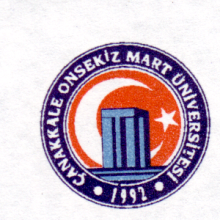 ÇANAKKALE ONSEKİZ MART ÜNİVERSİTESİAYVACIK MESLEK YÜKSEKOKULU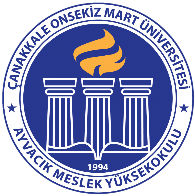 DIŞ PAYDAŞ TOPLANTI TUTANAĞIKOMİSYON TUTANAĞI	:TOPLANTI NO		: 2023/1TOPLANTI TARİHİ	: 04/12/2023TOPLANTI SAATİ		: 09: 00TOPLANTI BAŞKANI	: Dr.Öğr.Üyesi Fulya SAVAŞ TOPLANTIDA GÖRÜŞÜLEN GÜNDEM MADDELERİ:TOPLANTI TUTANAĞI:      Öğr. Gör. Burak BALIK                                                                                                                           MYO MüdürüEk 1: Katılımcı ListesiEk 2:Toplantı FotoğraflarıEk 3:Diğer Ekler (Varsa)T. C.ÇANAKKALE ONSEKİZ MART ÜNİVERSİTESİAYVACIK MESLEK YÜKSEKOKULUDIŞ PAYDAŞ TOPLANTI TUTANAĞIKOMİSYON TUTANAĞI	:TOPLANTI NO		: 2023/1TOPLANTI TARİHİ	: 04/12/2023TOPLANTI SAATİ		: 09 : 00TOPLANTI BAŞKANI	:  TOPLANTIYA KATILAN PERSONEL LİSTESİ:1-Halk eğitim merkezlerinde el sanatları öğrencileri için staj imkânlarının arttırılması2-Halk eğitim merkezilerinde mezun öğrencilerimizin istihdam durumunun değerlendirilmesi3-Halk eğitim merkezlerinde el sanatlarını kapsayan kursların değerlendirilmesi4-Halk eğitim merkezlerinde yürütülen projeler hakkında bilgi edinmekYukarıda yazılan maddeler görüşülerek, işbirliği içerisinde el sanatları kurslarının yaygınlaştırılmasına yönelik olanaklar gözden geçirilmiştir.SIRA NOÜNVANIADI VE SOYADIGÖREVİİMZA1Dr.Öğr.ÜyesiFulya SAVAŞEl Sanatları Bölüm Başkanı2Öğr.GörŞeyda GÖKNUREl Sanatları Bölüm Öğr. Gör.3Öğr.Gör.Serap AKSUEl Sanatları Bölüm Öğr. Gör.4Öğr.Gör.Özlem ATICIEl Sanatları Bölüm Öğr. Gör.56789101112